Publicado en Madrid el 18/10/2019 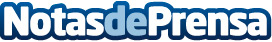 Los fisioterapeutas aconsejan hábitos saludables y ejercicio terapéutico para prevenir la OsteoporosisEl CGCFE se une al Día Mundial de la Osteoporosis, promovido por IOF (Fundación Internacional de Osteoporosis), para concienciar sobre la prevención, un diagnóstico preciso y un tratamiento adecuado de la Osteoporosis y del deterioro físico que aparece en el sistema musculoesqueléticoDatos de contacto:Noelia Perlacia915191005Nota de prensa publicada en: https://www.notasdeprensa.es/los-fisioterapeutas-aconsejan-habitos Categorias: Medicina Industria Farmacéutica Medicina alternativa http://www.notasdeprensa.es